Ficha de trabajo 2Colorea y dibuja lo que llevas dentro del corazón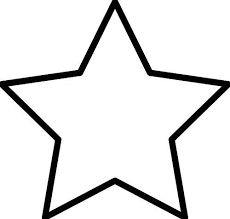 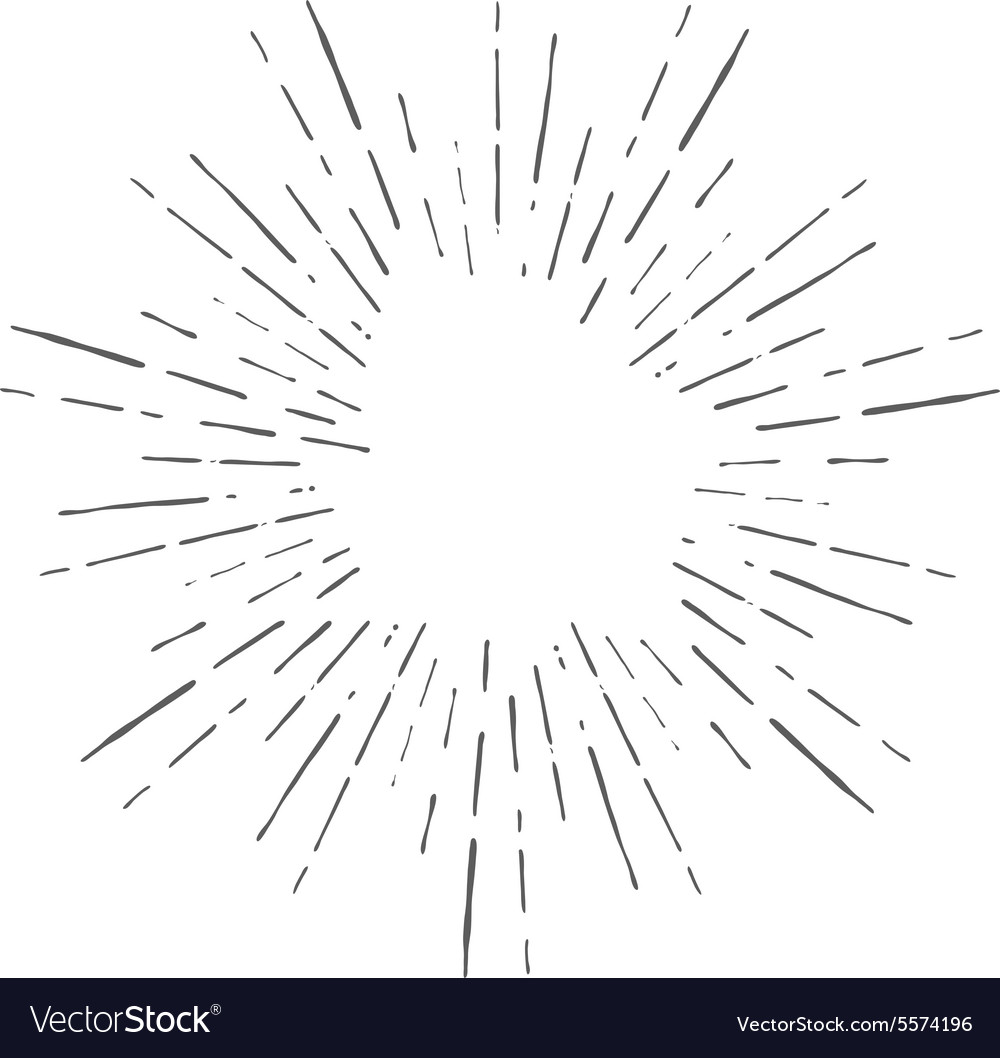 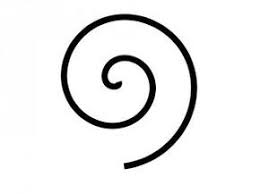 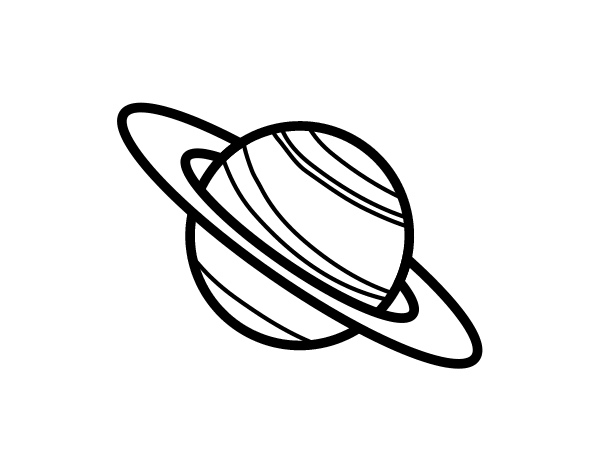 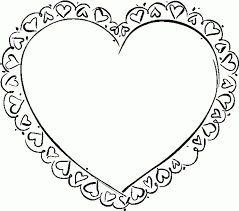 